« 31» августа 2020 г.   №65-г     О внесении изменений в муниципальную программу «Благоустройство территории Городского округа «Жатай» на 2019-2021 годы».	В соответствии с Приложением №8 Решения Окружного Совета депутатов ГО «Жатай» № 3-5 от 19 декабря 2019 г. «Об утверждении бюджета Городского округа «Жатай» на 2020 год и плановый период 2021-2022 годов» и на основании п 4. Порядка разработки, утверждения и реализации муниципальных программ Городского округа «Жатай», утвержденного Постановлением Главы Окружной Администрации ГО «Жатай» №170 от 16.09.2016 года:1. В Муниципальную программу Благоустройство территории Городского округа «Жатай» на 2019-2021 годы» утвержденную постановлением Главы Окружной Администрации Городского округа «Жатай» от 28.09.2018 г. № 48-Г внести следующие изменения:В паспорте программы графу 2 строки 9 «Объем и источники финансирования программы» изложить в следующей редакции: « Общий объем потребности в финансировании программы –  22 188,7 тыс. руб.,   из них:- местный бюджет: 21 914,6 тыс. руб.,- республиканский бюджет: 274,1 тыс.руб.,Расходы по годам:2019 год – местного бюджета: 10 660,8 тыс. руб.                   республиканского бюджета: 56,6 тыс.руб.2020 год – местного бюджета: 4995,1 тыс. руб.                  республиканского бюджета: 217,5 тыс.руб.2021 год – 6258,7 тыс. руб.Объем финансирования носит прогнозный характер и подлежит уточнению в установленном порядке при формировании бюджетов всех уровней».В разделе программы «Ресурсное обеспечение программы» цифры «22044,8» заменить на «22188,7». 1.3. приложение № 2 «План реализации муниципальной программы изложить в следующей редакции:1.4. Приложение №1 « Объем финансирования программы» заменить на  приложение №1   к настоящему постановлению3. Ответственность за исполнением данного постановления возложить на 1-го заместителя Главы Окружной Администрации Городского округа «Жатай» Гладышева В.В.Глава                                                                        Е.Н.ИсаеваРеспублика Саха (Якутия) Окружная Администрация Городского округа  "Жатай"         ПОСТАНОВЛЕНИЕ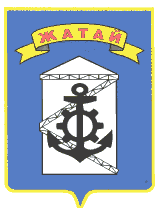 Саха θроспyyбyлyкэтэ"Жатай"Куораттаађы уокуругун Уокуруктаађы  ДьаhалтатаДЬАhАЛПлан реализации муниципальной программыПлан реализации муниципальной программыПлан реализации муниципальной программыПлан реализации муниципальной программыПлан реализации муниципальной программыПлан реализации муниципальной программыПлан реализации муниципальной программыПлан реализации муниципальной программыПлан реализации муниципальной программыПлан реализации муниципальной программыПлан реализации муниципальной программыПлан реализации муниципальной программыПлан реализации муниципальной программыПлан реализации муниципальной программы(тыс. рублей)N п/пN п/пНаименование мероприятийНаименование мероприятийСроки реализацииВсего финансовых средствв том числе по источникам финансированияв том числе по источникам финансированияв том числе по источникам финансированияв том числе по источникам финансированияв том числе по источникам финансированияОтветственный исполнительN п/пN п/пНаименование мероприятийНаименование мероприятийСроки реализацииВсего финансовых средствФедеральный бюджетБюджет РС(Я)Бюджет                             ГО "Жатай"Внебюджетные источникиВнебюджетные источникиОтветственный исполнитель112234567889Всего:Всего:2019-202122188,7271,1 2914,62019201910717,4 56,610660,8202020205212,6217,5 4995,1202120216258,76258,711Содержание скверов и площадейСодержание скверов и площадей2019-20211213,01213,020192019373,0373,020202020420,0420,020212021420,0420,022Очистка и посадка зеленой зоныОчистка и посадка зеленой зоны2019-2021901,0901,020192019341,0341,020202020280,0280,020212021280,0280,033Содержание и ремонт объектов уличного освещенияСодержание и ремонт объектов уличного освещения2019-20213518,13518,1201920191118,11118,1202020201000,01000,0202120211400,01400,044Оплата электрической энергии уличного освещенияОплата электрической энергии уличного освещения2019-20212889,42889,420192019899,4899,420202020800,0800,0202120211190,01190,055Мероприятия по регулированию численности безнадзорных животныхМероприятия по регулированию численности безнадзорных животных2019-2021817,2274,1543,120192019199,756,6 143,120202020317,5217,5 100,020212021300,0300,066Уборка не санкционированных свалокУборка не санкционированных свалок770,0770,020192019170,0170,020202020200,0200,020212021400,0400,077Субвенция на организацию проведения мероприятий по предупреждению и ликвидации болезней животных их лечению, защите населения от болезней, общих для человека и животныхСубвенция на организацию проведения мероприятий по предупреждению и ликвидации болезней животных их лечению, защите населения от болезней, общих для человека и животных217,5217,50,0201920190,00,00,020202020217,5217,50,0202120210,00,00,088Иные расходыИные расходы2019-202112080,012080,0201920197616,27616,2202020202195,12195,1202120212268,72268,7Приложение №1 к постановлению Главы ОА ГО "Жатай" №65-г   от  31.08.2020г.    Приложение №1 к постановлению Главы ОА ГО "Жатай" №65-г   от  31.08.2020г.    Приложение №1 к муниципальной программе "Благоустройство территории ГО "Жатай" на 2019-2021 годы" Приложение №1 к муниципальной программе "Благоустройство территории ГО "Жатай" на 2019-2021 годы" Объем финансирования программыОбъем финансирования программыОбъем финансирования программыОбъем финансирования программыОбъем финансирования программы(тыс. рублей)Источники финансированияОбъем финансирования, всего201920202021Федеральный бюджет, в том числе:0000- капитальные вложения- НИОКР, ПИР, ПСД- прочие расходыРеспубликанский бюджет, в том числе:274,156,6217,50- капитальные вложения- НИОКР, ПИР, ПСД- прочие расходыМестный бюджет, в том числе:21914,610660,84995,16258,7- капитальные вложения- НИОКР, ПИР, ПСД- прочие расходы21914,610660,84995,16258,7Внебюджетные источники, в том числе:0000- капитальные вложения- НИОКР, ПИР, ПСД- прочие расходыИтого:22188,710717,45212,66258,7